Ребенок и солнцеКонсультация для родителей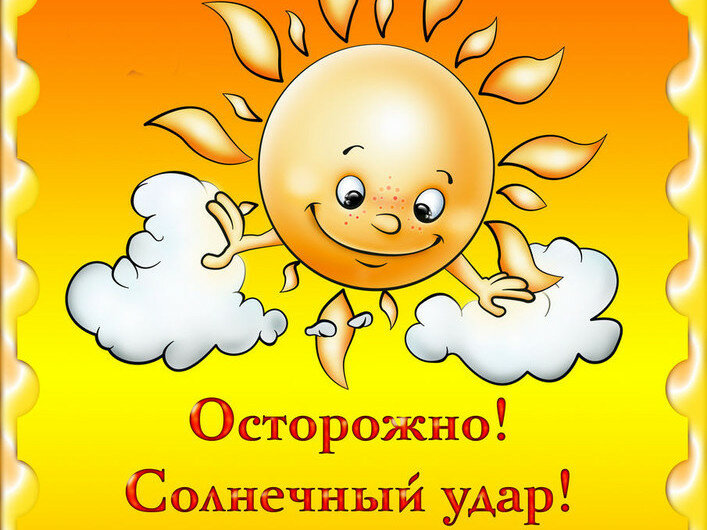 Подготовили:Воспитатели: Кияева Т.Н.Русяева И.С.С наступлением жарких летних деньков все спешат больше времени проводить на свежем воздухе. Солнце благотворно влияют на детский организм. Под воздействием солнечных лучей вырабатывается витамин D, так необходимый для профилактики рахита, укрепляется иммунная и нервная система, нормализуется обмен веществ, вырабатывается серотонин, который называют «гормоном радости». Но солнце может стать не только другом вашего ребёнка, но и злейшим врагом. Не надо стремиться к тому, чтобы ребенок хорошо загорел, ошибочно считать это признаком здоровья. Лучше  всего, если малыш находится под воздействием рассеянных лучей на участке, куда солнечные лучи не проникают и где есть тень.Советуем вам строго соблюдать правила нахождения детей на солнце.
Выбор одеждыОдежда, которую вы одеваете на ребёнка, должна быть лёгкой, не стесняющей движений, из натуральных тканей (лучше хлопчатобумажной или льняной). Если вы планируете длительные прогулки, не забудьте взять с собой одежду с длинным рукавом, чтобы защитить малыша от солнечных лучей.Головной уборЛетом в солнечные дни обязательно одевайте ребёнку головной убор! Это может быть лёгкая панамка или косынка из хлопка, подойдёт и соломенная шляпка. Главное, чтобы кожа головы свободно дышал 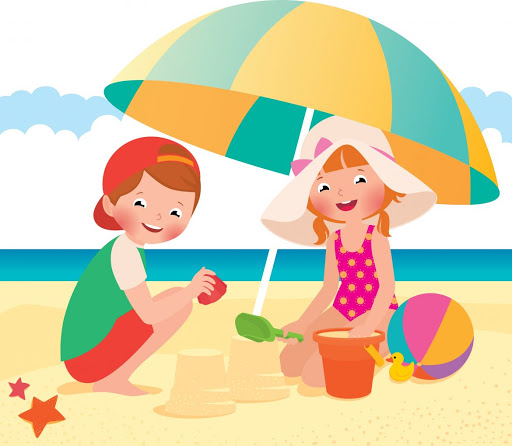 Время пребывания детей  на солнце Лучшее время для солнечных ванн с 8.00 до 11.00 утра и после 16.00 вечера. Время пребывания на солнце постепенно наращивайте. Начинайте с 5 минут, ежедневно увеличивайте длительность солнечных процедур на 3 минуты, доведите до 30 минут в день. Противопоказанием к принятию солнечных ванн врачи считают температуру воздуха выше 30 градусов.         Питьевой режим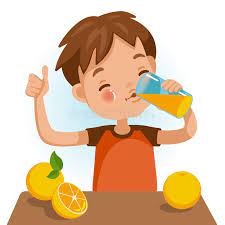 Очень важно следить за питьевым режимом ребёнка. Ведь вода является важнейшая составляющая организма. Чаще предлагайте попить малышу. Лучше всего кипячёную или бутилированную воду без газа. Можно предложить несладкий отвар шиповника, компот, но любое питьё должно быть обязательно тёплым. Давайте детям столько пить, сколько они требуют. Дневная норма питьевой воды для ребенка в возрасте от трех до семи лет составляет примерно 1,2–1,7 литров.Солнцезащитная косметикаИспользуйте специальную детскую косметику для защиты кожи от вредных ультрафиолетовых лучей. Чтобы солнцезащитные средства действительно работали, внимательно изучите инструкцию по применению.Основные признаки перегревания — вялость, покраснение кожи лица, головная боль, потоотделение, в тяжелых случаях может наступить потеря сознания. Если это произошло, немедленно отведите ребенка в тень, напоите остуженной кипяченой водой (давать пить маленькими глотками), на лоб положите влажное полотенце и больше не пускайте ребенка на солнце.Учитывая все это, родителям надо все время быть начеку, не оставлять ребенка без присмотра. Отправляясь с малышом на отдых, не забудьте взять с собой домашнюю аптечку и его медицинский страховой полис.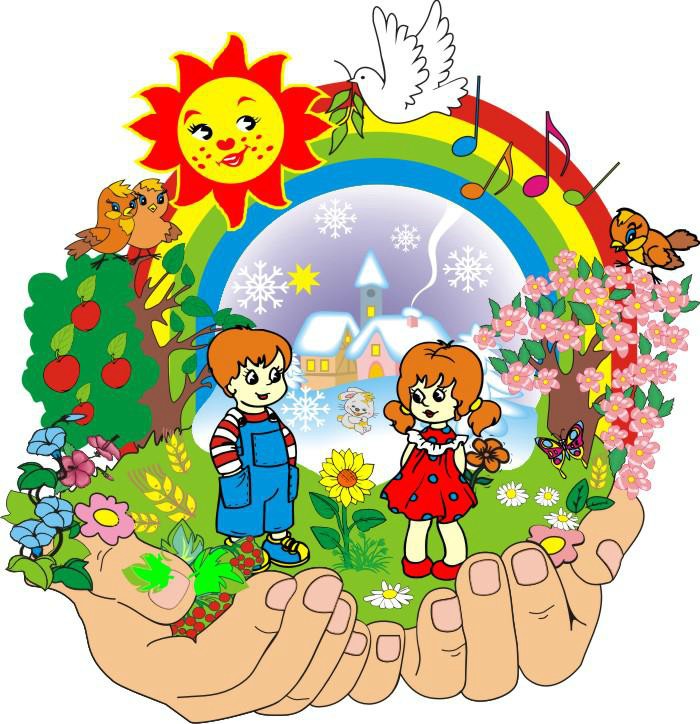 